17.5 MUTATIONSGene mutation is a change in the base sequence of an ________________________.The changed base sequence may produce a different _______________ sequence in the protein translated.The changed base sequence may not change the _______________ because of the degenerate nature of the genetic code.The expression of the mutated gene may or may not be beneficial to the organism.Substances that cause mutation are called _____________ and include chemicals and radiation.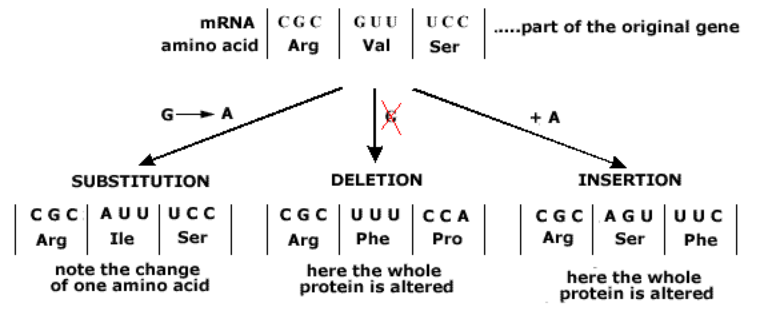 Missense:Nonsense:  16.3  (see:  http://www.youtube.com/watch?v=9kQpYdCnU14&noredirect=1)Packaging 6 meters of DNA into a nucleus……how is it done?